Supplementary MaterialS1.	The probabilistic reversal learning task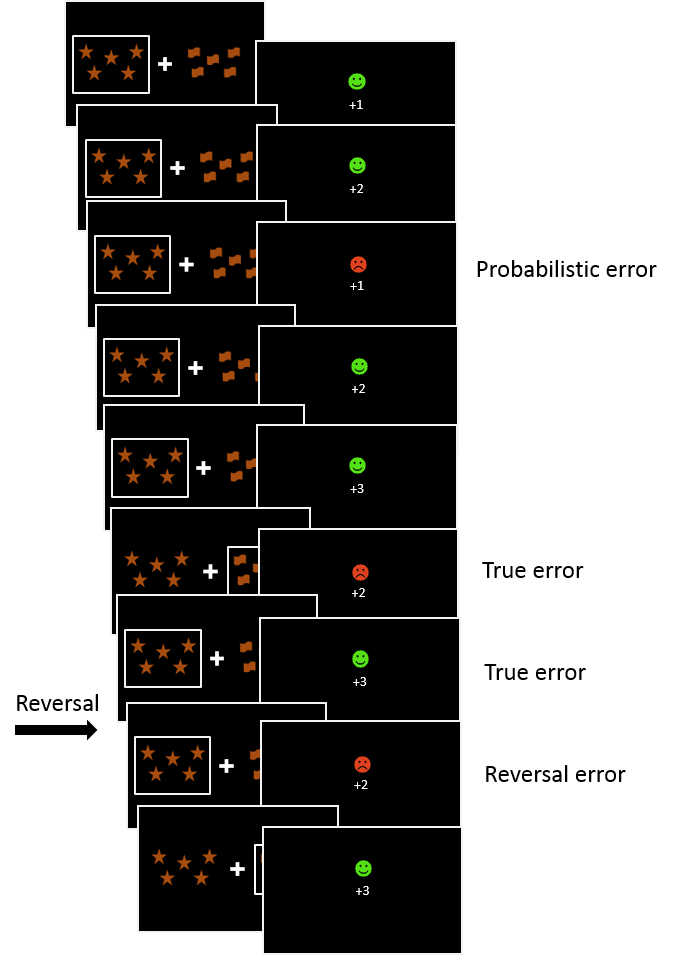 An example of several consecutive trials is shown (running from top to bottom). On each trial, participants were presented with two visual stimuli. Using feedback, participants discover which stimulus most probably leads to reward. White squares indicate which stimulus the participant selected. Feedback was shown after the participant had selected one of the stimuli. Probabilistic error resulted from an invalid negative feedback after the participant selected the correct stimulus. True error resulted from a valid negative feedback after the participant selected the false stimulus. Reversal error resulted from the reversal of the rule.S2.	An exemplary BADE task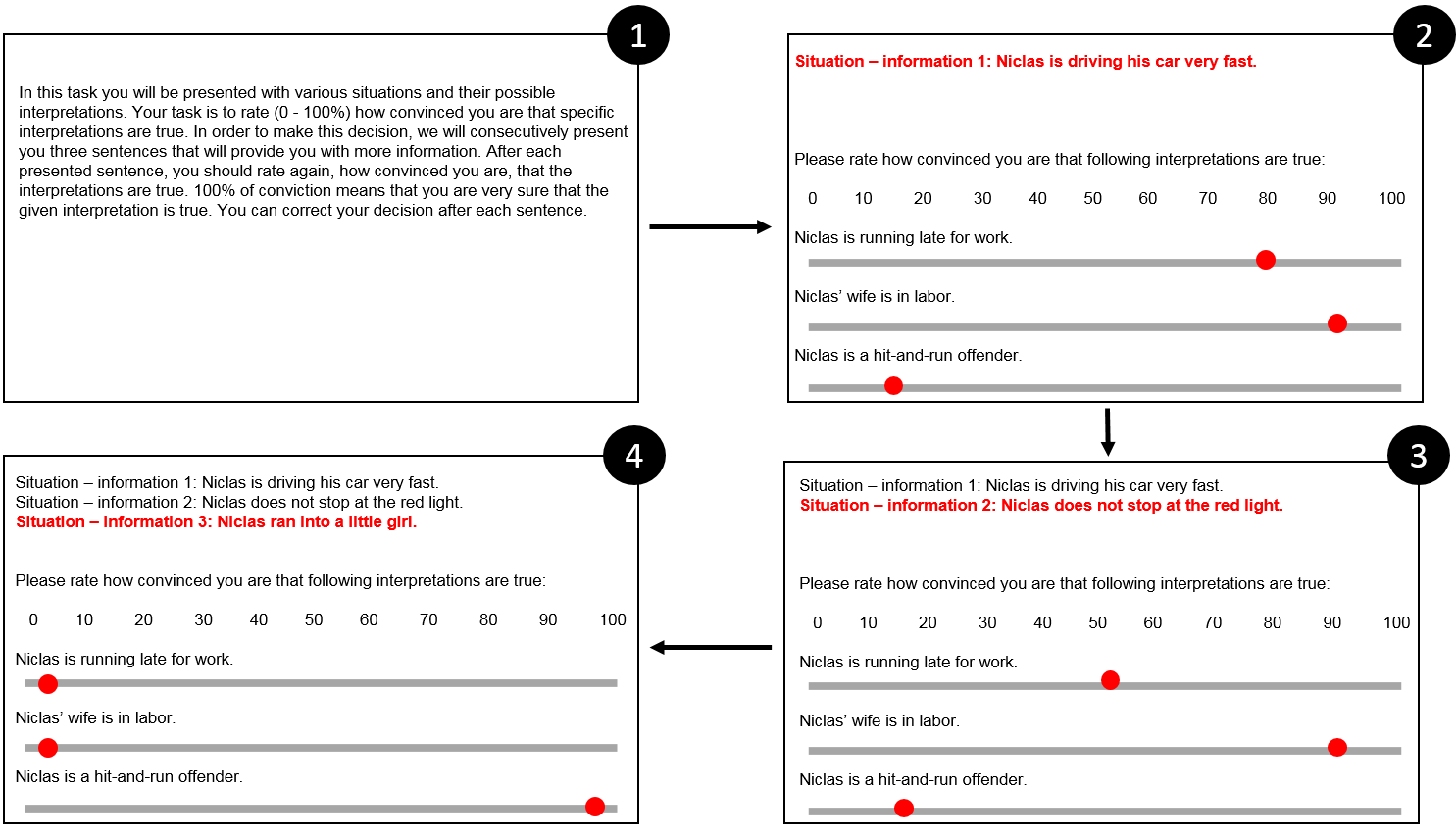 An example of a BADE task: 1 = Instruction; 2 = ”Information 1” is provided and participants need to rate how convinced they are that the three interpretations are plausible; 3 = ”Information 2”  is provided and participants can revise their plausibility ratings; 4 = ”Information 3” disambiguates the task and participants can revise their plausibility ratings for the last time.S3.	Model fit comparisons: Model fit comparisons:  random intercept - fixed slope versus  random intercept – random slopeS4.	Test of order effects (first stress condition, then control condition and vice versa) on subjective stress, paranoia, RL, BADE and JTC.Table S3.  Model fit comparisons:  random intercept - fixed slope versus  random intercept – random slopeTable S3.  Model fit comparisons:  random intercept - fixed slope versus  random intercept – random slopeTable S3.  Model fit comparisons:  random intercept - fixed slope versus  random intercept – random slopeModelrandom intercept – fixed slope  BICrandom intercept – random slope BICCondition as a predictor of stress1515.5591514.091Condition as a predictor of paranoia1349.0451327.914Condition as a predictor of RL1598.9651609.897Condition as a predictor of JTC2238.7472247.514Condition as a predictor of BADE2602.4912613.945Notes. BIC = Condition = stress condition versus control condition; Bayesian Information Criterion; RL = Reversal Learning; JTC = Jumping To Conclusions; BADE = Bias Against Discriminatory Evidence. Bold = . ΔBIC > 10.Notes. BIC = Condition = stress condition versus control condition; Bayesian Information Criterion; RL = Reversal Learning; JTC = Jumping To Conclusions; BADE = Bias Against Discriminatory Evidence. Bold = . ΔBIC > 10.Notes. BIC = Condition = stress condition versus control condition; Bayesian Information Criterion; RL = Reversal Learning; JTC = Jumping To Conclusions; BADE = Bias Against Discriminatory Evidence. Bold = . ΔBIC > 10.Table S4. Test of condition order effects.Table S4. Test of condition order effects.Table S4. Test of condition order effects.Table S4. Test of condition order effects.Table S4. Test of condition order effects.FdfpDependent variable: State subjective stressCondition127.891, 154<.001Order0.101, 154.749Condition x Order3.691, 154.057Dependent variable: State paranoiaCondition148.471, 154<.001Order0.041, 154.850Condition x Order3.321, 154.070Dependent variable: RLCondition1.181, 150.280Order0.041, 155.843Condition x Order0.911, 150.342Dependent variable: BADECondition0.241, 154.626Order2.471, 154.118Condition x Order0.011, 154.913Dependent variable: JTCCondition0.111, 155.746Order2.491, 159.116Condition x Order1.671, 155.198Note. Df = df denominator, df numerator; RL = Reversal Learning; BADE = Bias Against Disconfirmatory Evidence; JTC = Jumping to Conclusions; Condition = stress versus control condition; Order = first stress then control condition versus first control then stress condition. Note. Df = df denominator, df numerator; RL = Reversal Learning; BADE = Bias Against Disconfirmatory Evidence; JTC = Jumping to Conclusions; Condition = stress versus control condition; Order = first stress then control condition versus first control then stress condition. Note. Df = df denominator, df numerator; RL = Reversal Learning; BADE = Bias Against Disconfirmatory Evidence; JTC = Jumping to Conclusions; Condition = stress versus control condition; Order = first stress then control condition versus first control then stress condition. Note. Df = df denominator, df numerator; RL = Reversal Learning; BADE = Bias Against Disconfirmatory Evidence; JTC = Jumping to Conclusions; Condition = stress versus control condition; Order = first stress then control condition versus first control then stress condition. Note. Df = df denominator, df numerator; RL = Reversal Learning; BADE = Bias Against Disconfirmatory Evidence; JTC = Jumping to Conclusions; Condition = stress versus control condition; Order = first stress then control condition versus first control then stress condition. 